Publicado en Madrid  el 22/05/2019 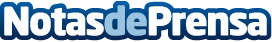 Blockchain y moda: cómo el sector usa la tecnología para luchar contra las falsificaciones, según IgenerisLos expertos en innovación de modelos de negocio de Igeneris analizan el uso de blockchain en algunas casas de moda de lujoDatos de contacto:RedacciónNota de prensa publicada en: https://www.notasdeprensa.es/blockchain-y-moda-como-el-sector-usa-la Categorias: Nacional Finanzas Moda E-Commerce Innovación Tecnológica http://www.notasdeprensa.es